TỔNG CÂU TRẮC NGHIỆM: 40.SỞ GD&ĐT ĐẮK LẮKTRƯỜNG THPT NGÔ GIA TỰĐÁP ÁN KIỂM TRA CUỐI HỌC KỲ 2
NĂM HỌC 2023-2024MÔN GIÁO DỤC CÔNG DÂN – Khối lớp 12 Thời gian làm bài : 45 phút 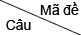 20120220320420520620720881[0.25] B[0.25] B[0.25] D[0.25] A[0.25] D[0.25] A[0.25] C[0.25] A82[0.25] A[0.25] C[0.25] C[0.25] C[0.25] B[0.25] C[0.25] D[0.25] C83[0.25] A[0.25] A[0.25] D[0.25] C[0.25] A[0.25] C[0.25] A[0.25] A84[0.25] C[0.25] D[0.25] A[0.25] D[0.25] C[0.25] D[0.25] A[0.25] D85[0.25] D[0.25] D[0.25] D[0.25] A[0.25] B[0.25] A[0.25] C[0.25] A86[0.25] B[0.25] A[0.25] B[0.25] C[0.25] A[0.25] A[0.25] C[0.25] D87[0.25] C[0.25] C[0.25] B[0.25] B[0.25] B[0.25] C[0.25] A[0.25] A88[0.25] D[0.25] C[0.25] A[0.25] A[0.25] D[0.25] D[0.25] A[0.25] B89[0.25] D[0.25] A[0.25] D[0.25] A[0.25] C[0.25] D[0.25] B[0.25] D90[0.25] C[0.25] A[0.25] C[0.25] C[0.25] B[0.25] B[0.25] D[0.25] D91[0.25] C[0.25] C[0.25] A[0.25] D[0.25] C[0.25] A[0.25] D[0.25] A92[0.25] D[0.25] B[0.25] B[0.25] D[0.25] C[0.25] D[0.25] B[0.25] B93[0.25] D[0.25] D[0.25] D[0.25] A[0.25] A[0.25] C[0.25] B[0.25] C94[0.25] B[0.25] A[0.25] D[0.25] B[0.25] A[0.25] A[0.25] D[0.25] D95[0.25] C[0.25] A[0.25] C[0.25] A[0.25] B[0.25] B[0.25] C[0.25] D96[0.25] D[0.25] B[0.25] A[0.25] B[0.25] D[0.25] C[0.25] C[0.25] B97[0.25] A[0.25] C[0.25] C[0.25] C[0.25] B[0.25] C[0.25] D[0.25] C98[0.25] C[0.25] A[0.25] B[0.25] C[0.25] D[0.25] B[0.25] B[0.25] D99[0.25] C[0.25] B[0.25] B[0.25] A[0.25] C[0.25] A[0.25] B[0.25] B100[0.25] A[0.25] D[0.25] C[0.25] B[0.25] A[0.25] B[0.25] C[0.25] C101[0.25] B[0.25] B[0.25] D[0.25] D[0.25] A[0.25] B[0.25] D[0.25] D102[0.25] D[0.25] D[0.25] D[0.25] D[0.25] B[0.25] A[0.25] A[0.25] B103[0.25] D[0.25] D[0.25] A[0.25] C[0.25] B[0.25] C[0.25] B[0.25] C104[0.25] A[0.25] B[0.25] B[0.25] A[0.25] D[0.25] C[0.25] A[0.25] B105[0.25] B[0.25] B[0.25] A[0.25] B[0.25] C[0.25] D[0.25] B[0.25] B106[0.25] A[0.25] A[0.25] C[0.25] C[0.25] C[0.25] A[0.25] C[0.25] C107[0.25] D[0.25] A[0.25] D[0.25] D[0.25] A[0.25] B[0.25] B[0.25] D108[0.25] B[0.25] C[0.25] D[0.25] B[0.25] D[0.25] C[0.25] B[0.25] A109[0.25] C[0.25] D[0.25] A[0.25] D[0.25] A[0.25] D[0.25] D[0.25] D110[0.25] C[0.25] A[0.25] B[0.25] D[0.25] B[0.25] D[0.25] D[0.25] A111[0.25] A[0.25] C[0.25] C[0.25] B[0.25] C[0.25] B[0.25] A[0.25] C112[0.25] B[0.25] C[0.25] C[0.25] B[0.25] D[0.25] B[0.25] B[0.25] C113[0.25] C[0.25] D[0.25] B[0.25] A[0.25] A[0.25] D[0.25] D[0.25] B114[0.25] B[0.25] B[0.25] A[0.25] C[0.25] B[0.25] C[0.25] A[0.25] B115[0.25] D[0.25] B[0.25] C[0.25] C[0.25] C[0.25] D[0.25] D[0.25] A116[0.25] B[0.25] C[0.25] A[0.25] D[0.25] C[0.25] B[0.25] C[0.25] A117[0.25] A[0.25] D[0.25] A[0.25] A[0.25] A[0.25] B[0.25] A[0.25] B118[0.25] B[0.25] C[0.25] B[0.25] B[0.25] D[0.25] D[0.25] C[0.25] D119[0.25] A[0.25] B[0.25] C[0.25] B[0.25] B[0.25] A[0.25] C[0.25] A120[0.25] A[0.25] D[0.25] B[0.25] D[0.25] B[0.25] B[0.25] A[0.25] A